Simbiosi - Insieme alla natura per il futuro del pianeta.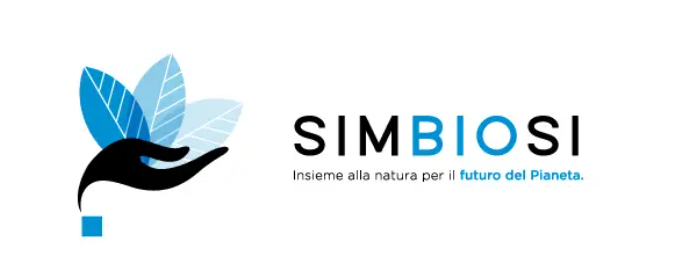 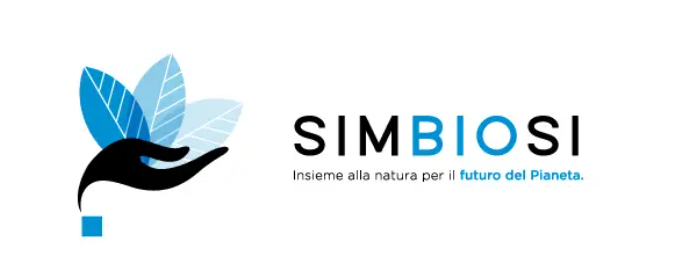 Accordo di partenariatoCon la presente scrittura privata i seguenti soggetti:XXcon sede legale in , C.F., rappresentata da , in qualità di Capofila;YYcon sede legale in , C.F. , rappresentata da , in qualità di Partner 1;ZZcon sede legale in , C.F. , rappresentata da , in qualità di Partner 2;di seguito congiuntamente “le Parti”premesso chele Parti hanno congiuntamente definito e proposto a X (di seguito “X”), nell’ambito del Bando XX (di seguito Programma), l’iniziativa denominata “XXX” (di seguito “Progetto”), le cui caratteristiche, finalità e modalità operative sono descritte nelle sezioni di approfondimento del progetto nel portale di X “Richieste On Line (ROL)”;le attività esecutive del Progetto, i relativi costi e la loro ripartizione tra le Parti sono dettagliati nell’allegato nell’articolo 2.2;con la presente (di seguito “Accordo”) le Parti intendono regolare i rapporti riferibili all’esecuzione del Progetto nel caso di concessione, da parte di X, di un contributo economico per la sua realizzazione;si conviene e si stipula quanto segue.Articolo 1Le premesse e gli allegati costituiscono parte integrante dell’Accordo.Le Parti dichiarano di conoscere e condividere il Progetto, i suoi contenuti, le sue finalità e le modalità operative per la sua realizzazione.Le Parti dichiarano inoltre di conoscere e di accettare i contenuti e i criteri del Programma di cui alle Premesse, in particolare accettano di apportare al progetto costi e ricavi e di divenire destinatari di una quota del contributo richiesto per il progetto.Articolo 22.1 Le Parti dichiarano che il costo complessivo del Progetto è pari a € e che il contributo richiesto a X è pari a €.2.2. Le Parti si impegnano nella realizzazione delle attività di propria competenza nell’ambito del Progetto secondo quanto di seguito riportato e come meglio dettagliato nella descrizione di progetto inserita nel portale e nell’Allegato I “Budget” allegato alla candidatura: In qualità di capofila, XX, svolgerà le azioni di […]. Ai fini della realizzazione del progetto, si impegna a co-finanziare con un importo pari a €, e a ricevere € come quota parte di competenza dell’eventuale contributo concesso da X.In qualità di partner, XX, svolgerà le azioni di […].Ai fini della realizzazione del progetto, si impegna a co-finanziare con un importo pari a €, e a ricevere € come quota parte di competenza dell’eventuale contributo concesso da X. In qualità di partner, XX, svolgerà le azioni di […].Ai fini della realizzazione del progetto, si impegna a co-finanziare con un importo pari a €, e a ricevere € come quota parte di competenza dell’eventuale contributo concesso da X. Le Parti si impegnano a svolgere tutte le ulteriori attività funzionali alla realizzazione del Progetto che, sebbene non espressamente previste nell’Accordo e negli allegati, risultino dovute secondo criteri di correttezza e buona fede.Articolo 3Le Parti convengono che il ruolo di Capofila del Progetto sarà svolto da XX, codice fiscale XX, partita iva XX.I partner, X e Y, conferiscono al Capofila, che accetta, mandato irrevocabile di rappresentanza per tutti i rapporti riferibili al Progetto “inserire titolo”, alla sua realizzazione, alla sua rendicontazione e all’erogazione del contributo da parte di X. Articolo 4L’Accordo è efficace dalla data di sua sottoscrizione e per l’intera durata del Progetto, sino al termine di tutte le attività realizzative e rendicontative ad esso collegate.Articolo 5Ogni modifica all’Accordo o ai suoi allegati è valida solo se concordata per iscritto dalle Parti.Articolo 6 Le Parti indicano quali referenti per quanto riferibile all’accordo, al progetto, al contributo e alla sua erogazione: per Capofila nome email; per Partner 1 nome email; per Partner 2 nome email; Luogo e data  Firme e timbro per accettazione di tutti i Partner 